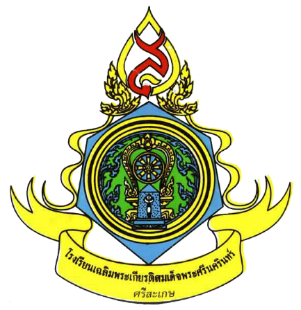 ใบสมัครสอบคัดเลือกบุคคลเพื่อจัดจ้างเป็นลูกจ้างชั่วคราว ตำแหน่งครูอัตราจ้าง (วิชาเอกภาษาจีน)โรงเรียนเฉลิมพระเกียรติสมเด็จพระศรีนครินทร์  ศรีสะเกษ……………………………………เรียน  ผู้อำนวยการโรงเรียนเฉลิมพระเกียรติสมเด็จพระศรีนครินทร์  ศรีสะเกษ 	ด้วยข้าพเจ้าประสงค์สมัครสอบคัดเลือกเพื่อจ้างเป็นลูกจ้างชั่วคราว ตำแหน่งครูดแลนักเรียนประจำพักนอนชื่อ – ชื่อสกุล (นาง/นาย/นางสาว)..............................................................................................................เกิดวันที่............เดือน.............................พ.ศ...............อายุ...............ปี........เดือน (นับถึงวันสมัคร)วุฒิการศึกษา......................................................................................วิชาเอก.............................................. จากสถานศึกษา......................................................................เมื่อวันที่......เดือน.........................พ.ศ..........บัตรประจำตัวประชาชนเลขที่.......................................ออกให้ ณ จังหวัด.......................หมดอายุวันที่............ปัจจุบันอยู่บ้านเลขที่................หมู่ที่.............ตรอก/ซอย.......................ตำบล/แขวง.........................................อำเภอ............................จังหวัด............................รหัสไปรษณีย์......................โทร...........................................     ๖.  สถานที่ติดต่อได้ บ้านเลขที่...........หมู่ที่...............ตรอก/ซอย........................ตำบล/แขวง.................................. อำเภอ............................จังหวัด............................รหัสไปรษณีย์......................โทร...........................................ได้แนบหลักฐานต่างๆ ซึ่งได้ลงชื่อรับรองสำเนาถูกต้องแล้ว ดังนี้(   )  สำเนาบัตรประจำตัวประชาชน		(   )   รูปถ่าย ขนาด ๑ นิ้ว  จำนวน  ๑  รูป(   )  สำเนาทะเบียนบ้าน  			(   )   สำเนาใบระเบียนผลการเรียน (Transcript)(   )  สำเนาปริญญาบัตร				(   )  ใบรับรองแพทย์ ออกให้ไม่เกิน ๑ เดือน(   )  อื่นๆ โปรดระบุ..................................................ประสบการณ์ในการทำงาน.........................................................................................................................................................................................................................................................................................................................................................................................................................................................................................................................................................................................................................................................................................................................................ข้าพเจ้าขอรับรองว่า ข้อความที่แจ้งไว้ในใบสมัครนี้ ได้ตรวจสอบเอกสารหลักฐานการสมัครเข้ารับคัดเลือกแล้วถูกต้อง และเป็นความจริงทุกประการ หากข้อความไม่เป็นจริงข้าพเจ้าจะไม่เรียกสิทธิใดๆทั้งสิ้นในการคัดเลือก 						ลงชื่อ......................................ผู้สมัครสอบ		 				   (………………………………………) 					ยื่นใบสมัครวันที่........เดือน.....................พ.ศ.............. 								ลงชื่อ....................................เจ้าหน้าที่รับสมัคร								       (.................................)